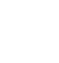          НОВООДЕСЬКА МІСЬКА РАДАМИКОЛАЇВСЬКОГО РАЙОНУ МИКОЛАЇВСЬКОЇ ОБЛАСТІ                        ВИКОНАВЧИЙ КОМІТЕТ               Р І Ш Е Н Н Я18 березня 2021 року                      м. Нова Одеса                                         № 37Про затвердження складуадміністративної комісії Враховуючи кадрові зміни в апараті виконавчого комітету міської ради та структурних підрозділах міської ради, керуючись пунктом 4 статті 38 Закону України “Про місцеве самоврядування в Україні”, виконавчий комітет міської радиВИРІШИВ:1.Затвердити склад адміністративної комісії виконавчого комітету міської ради (додається).2.Вважати таким, що втратило чинність рішення виконавчого комітету міської ради від 13.07.2016 № 92.3. Контроль за виконанням даного рішення покласти на заступника міського голови Ігора Журбу.Міський голова                                         			         Олександр ПОЛЯКОВЗАТВЕРДЖЕНО рішення виконавчого комітету міської ради 18.03.2021 №37Склад  Адміністративної комісіїГолова комісії – Ігор Журба, заступник міського головиЗаступник голови комісії – Віктор Щербина, начальник відділу ЖКГ, благоустрою, будівництва, розвитку інфраструктури та комунальної власності.Секретар – Володимир Шелудченко, головний  спеціаліст відділу ЖКГ, благоустрою, будівництва, розвитку інфраструктури та комунальної власності.Члени комісії:Сергій Полівко, головний спеціаліст відділу ЖКГ, благоустрою, будівництва, розвитку інфраструктури та комунальної власності;Юрій Литвиненко, головний спеціаліст відділу ЖКГ, благоустрою, будівництва, розвитку інфраструктури та комунальної власності;Олександр Положевець, завідувач господарства апарату виконавчого комітету;Юрій Чернов, начальник відділу містобудування, архітектури та цивільного захисту. 